Publicado en  el 04/07/2014 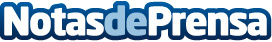 Andalucía recibió en 2013 un total de 452.000 turistas motivados por el golf, un 5,4% másEl consejero de Turismo y Comercio, Rafael Rodríguez, dio a conocer hoy que el destino Andalucía recibió durante el pasado año 2013 un total de 452.000 turistas cuya motivación principal era la práctica del golf, lo que supone un incremento del 5,4% en relación con el ejercicio anterior.Datos de contacto:Nota de prensa publicada en: https://www.notasdeprensa.es/andalucia-recibio-en-2013-un-total-de-452-000_1 Categorias: Andalucia Golf Turismo http://www.notasdeprensa.es